ÇALGI ÇENGİ İKİMİZ’İN BEKLENEN FRAGMANI SİNEMA İZLEYİCİSİ İLE BULUŞTUFragman Linki: https://youtu.be/j25By_v8IZYTeaser görüntüleri milyonlar tarafından izlenen Çalgı Çengi İkimiz filminin beklenen fragmanı sinema izleyicisi ile buluştu. Altı yıl sonra seyircinin karşısına çıkacak olan komedi fenomeni Çalgı Çengi İkimiz, izleyiciyi eğlence ve aksiyona doyuracak görüntüleriyle vizyona gün sayıyor. ‘Çalgı Çengi İkimiz’ isimli filmleri 6 Ocak’ta vizyona girecek olan Ahmet Kural ve Murat Cemcir ikilisi, yeni filmleriyle hayranlarına kahkaha dolu dakikalar yaşatmaya hazırlanıyor. TR 40 33 Productions yapımcılığında, Selçuk Aydemir’in yazıp yönettiği yapımda, 6 yıl önce bulaştıkları mafya tarafından resmi düğün şarkıcılığı görevi icra ettirilen Gürkan (Ahmet Kural) ve Salih’in (Murat Cemcir) tehlike ve komedi dolu maceraları devam ediyor. ‘Çalgı Çengi İkimiz’ de sevdiği kızla evlenmek için mafyadan ayrılmak isteyen Salih ve kuzeni Gürkan’a bunu gerçekleştirmeleri için tek bir şart sunulur. Gittikleri düğündeki nikah memurunu kaçırmaları emredilen ikilinin başına hiç beklenmedik ve birbirinden ilginç olaylar gelecektir. İkilinin düğünlerde sahne aldığı bölümlerdeki muhteşem performanslarıyla renklenecek ‘Çalgı Çengi İkimiz’in çekimlerinde Ahmet Kural, meşhur klarnet ustası Ordulu Ahmet Özdemir tarafından hediye edilen klarneti kullandı.ÇALGI ÇENGİ İKİMİZKÜNYE:YAPIM ŞİRKETİ: TR 40 33 PRODUCTIONSYAPIMCI: NECATİ KOCABAYDAĞITIM ŞİRKETİ: PİNEMAYÖNETMEN: SELÇUK AYDEMİRSENARYO: SELÇUK AYDEMİRUYGULAYICI YAPIMCI: CEM BAYDURGÖRÜNTÜ YÖNETMENİ: ÖZGÜR POLATYAPIM KOORDİNATÖRÜ: FATİH CANOĞLUSANAT YÖNETMENİ: VELİ KAHRAMANKOSTÜM: FERİDE AYDINMAKYAJ: DERYA ERGÜNKURGU: AYKUT YILDIRIMMÜZİK: AYTEKİN ATAŞÇEKİM YERİ: İSTANBULSÜRE: 114 DK.VİZYON TARİHİ: 6 OCAK 2017MEDYA İLETİŞİM DANIŞMANLIĞI: DEEP İLETİŞİM / FİLİZ ÖCALSOSYAL MEDYA HESAPLARI:Facebook: calgicengifilmTwitter: calgicengifilmInstagram: calgicengifilmOYUNCULAR: AHMET KURAL (Gürkan), MURAT CEMCİR (Salih), RASİM ÖZTEKİN (Bünyamin), AHMET GÜLHAN (Naz Baba), AYŞE KÖKÇÜ (Naz Anne), NUR ERKUL (Naz), AYHAN TAŞ (İsmet), BURAK SATIBOL (Samet), ŞİNASİ YURTSEVER (Mahmut), CEYHUN GÜNEŞ (Gökmen), İLKER YAKUT (Semih), TUNA ORHAN (Yunus), CAHİT GÖK (Cemal), BARIŞ YILDIZ (Selami), KORHAN HERDURAN (Hulusi), SAMET GÜRSEL (Kadri), CEMİL ŞAHİN (Simitçi), OSMAN KABA (Doktor), HAKAN AKIN (Metin), ERDAL ŞAHİN (Suçlu), OKAN HAS (Polis), ATİLLA PEKDEMİR (Döşemeci Numan Usta), ZİHNİ GÖKTAY (Komiser)--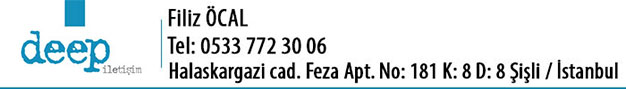 